Методический паспорт к заданиюАвтор-составитель:Саландо Ирина Сергеевна,учитель музыкиОписание ситуацииИлья  пригласил Вику в оперу. Так как ни он, ни Вика, ни разу не были в опере, Илья собрал информацию и отправил её Вике. Познакомьтесь с этими материалами и ответьте на вопросы.Задание 1. Прочитайте внимательно текст и ответьте на вопросыОпера – это слово имеет итальянское происхождение и переводится как труд, дело, сочинение. Возникла опера в Италии на рубеже XVI и XVII веков и первоначально называлась драма на музыке. Появление оперы в Италии не случайно. Именно эта страна считается родиной бельканто – прекрасного пения. Толчком к созданию оперы послужила идея возрождения жанра древнегреческой трагедии, в которой хор как бы комментировал, пояснял действие.Первые оперные спектакли поразили публику. Театральные актёры, к которым зрители давно уже привыкли, вдруг, вместо того чтобы разговаривать, запели?! «Можно ли нечто более смешное видеть, как дуэль, пением сопровождаемую!» - писал один из критиков – люди к смерти готовятся, скорбят о страшном несчастии с приятной и спокойной арией.И всё-таки опера стала распространяться по всему миру, всё больше завоёвывая симпатии многочисленных слушателей-зрителей.В опере на основе литературного сюжета соединились музыка (вокальная и инструментальная), драматическое (театральное) действие, сценическое и изобразительное искусство (костюмы, декорации), реже хореография.1. Где и когда возникла опера?2. Какие виды искусства объединяет опера?3. Что такое бельканто?Задание 2. Прочитайте определение оперы и балета«Опера – это произведение, содержание которого передается в музыкально-драматических образах. В опере объединены разные виды искусств: музыка, сценическое действие, литература, живопись».«Балет – это вид искусства, в котором объединены музыка, танец, мимика и пластические жесты. Содержание балета передаётся в музыкально-хореографических образах и сценическим действием».1. Подчеркните красным карандашом общие признаки оперы и балета.2. Подчеркните синим карандашом отличительные признаки балета, и зеленым карандашом отличительные признаки оперы.Задание 3. Прочитайте тексты, рассмотрите афиши, соотнесите описание отрывка оперы с афишей1. Поиски приводят главного героя в зловещее пустынное место. Он видит поле, усеянное костями павших воинов и оружием. Туман рассеивается, и перед ним возникают очертания огромной Головы. Она начинает дуть навстречу витязю, поднимается буря. Но, пораженная копьем героя, Голова откатывается, и под ней обнаруживается меч. Голова рассказывает историю двух братьев — великана и карлика. Карлик хитростью одолел своего брата и, отрубив ему голову, заставил ее сторожить волшебный меч. Отдавая меч, Голова просит отомстить злому карлику.2. В разгар подготовки к свадьбе в дом главного героя врываются поляки. Они настаивают на том, чтобы им дали провожатого до Москвы, ведь местные дороги им неведомы. Главный герой мог бы их сопровождать, но он не предатель и даже за обещанное ему польское золото не согласен помогать неприятелям. Однако после некоторых раздумий у героя созревает мысленный план: надо заманить польских врагов в непролазную лесную глушь и бросить их там на погибель.3. Двенадцать лет плавал главный герой, и однажды остановился его корабль среди моря. Поняли новгородцы, что Морской царь требует дани. Корабельщики бросали в море бочки с золотом, серебром, жемчугом — все стоит корабль с поникшими парусами. Они стали метать жребий: кого из них требует к себе царь Морской, и жребий выпал Главному герою. Герой остался один среди синего моря. Он ударил по струнам своих гуслей, и, словно в ответ, донеслись голоса дочерей царя Морского и царевны. Вода заволновалась, расступилась, и гусляр опустился в пучину моря.А.							Б. 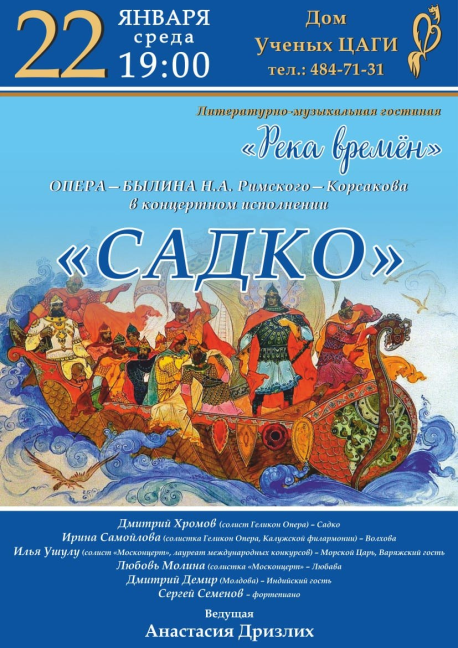 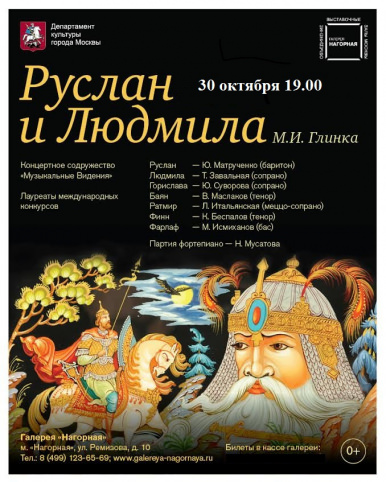 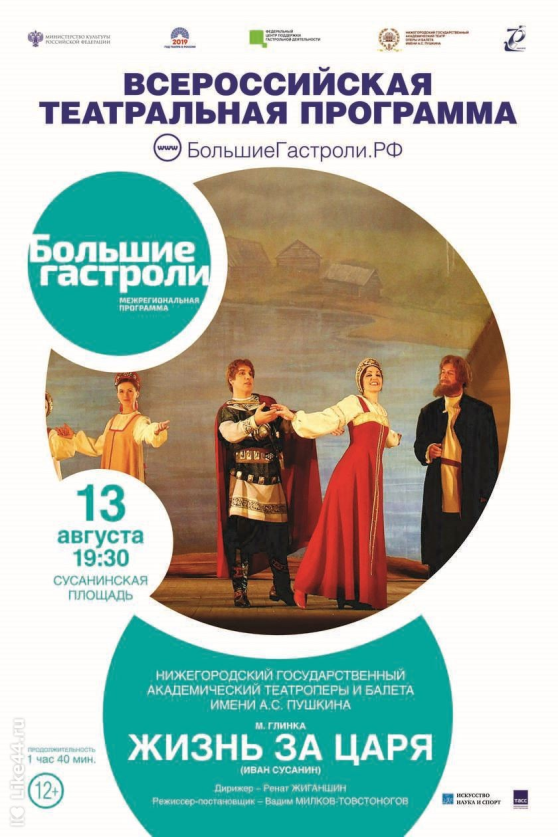 Название задания ОпераМесто задания в образовательном процессеПредмет: МузыкаКласс: 5Тема урока, на котором можно предложить данное задание:Первое путешествие в музыкальный театр. Опера.Место на уроке этап актуализации знаний, этап обобщения Вид (виды) функциональной грамотности, на формирование которого (которых) направлено заданиеЧитательская грамотностьХарактеристика заданияХарактеристика задания, направленного на формирование читательской грамотности, содержит: Контекст (личный, общественный, практический, образовательный) Тип текста (сплошной,  смешанный, составной) Формируемые читательские компетенции:находить и извлекать информацию; интегрировать и интерпретировать информацию;Формируемые читательские  умения Задание 1Находить и извлекать информацию Определять место, где содержится искомая информация (фрагмент текста, гиперссылка, ссылка на сайт и т.д.)Находить и извлекать одну или несколько единиц информации Интегрировать и интерпретировать информациюПонимать значение неизвестного слова или выражения на основе контекста Задание 2Находить и извлекать информациюНаходить и извлекать одну или несколько единиц информации.2. Интегрировать и интерпретировать информациюУстанавливать скрытые связи между событиями или утверждениями (сходство – различие)Задание 32. Интегрировать и интерпретировать информациюПонимать фактологическую информацию (сюжет, последовательность событий и т.п.) Понимать смысловую структуру текста (определять тему, главную мысль/идею, назначение текста)Соотносить визуальное изображение с вербальным текстомРешение к заданиюЗадание 11. Опера возникла в Италии на рубеже XVI и XVII веков.2. Опера объединяет такие виды искусства, как музыка (вокальная и инструментальная), драматическое (театральное) действие, сценическое и изобразительное искусство (костюмы, декорации), реже хореография.3.  бельканто – прекрасное пение.Задание 2«Опера – это произведение, содержание которого передается  в музыкально-драматических образах. В опере объединены разные виды искусств: музыка, сценическое действие, литература, живопись».«Балет – это вид искусства, в котором объединены  музыка, танец, мимика и пластические жесты. Содержание балета передаётся в музыкально-хореографических образах и  сценическим действием».Задание 31 — Б2 — В3 — А№ отрывкаАфиша